INDICAÇÃO Nº 483/2018Sugere ao Poder Executivo Municipal reforço em pinturas de solo de pare e faixa de pedestre na rotatória entre Rua Limeira com Alfredo contato e Francisco G. Serio, bairro São Fernando, neste município. Excelentíssimo Senhor Prefeito Municipal, Nos termos do Art. 108 do Regimento Interno desta Casa de Leis, dirijo-me a Vossa Excelência para sugerir que, por intermédio do Setor competente, seja executada reforço em pinturas de solo de pare e faixa de pedestre na rotatória entre Rua Limeira com Alfredo contato e Francisco G. Serio, bairro São Fernando, neste município..Justificativa:Conforme reivindicação da população do bairro cidade nova  este vereador solicita reforço de pintura de solo de trânsito no endereço supracitado, uma vez que a pintura encontra-se apagada, o que pode vir a ocasionar acidentes de trânsito e outras ocorrências.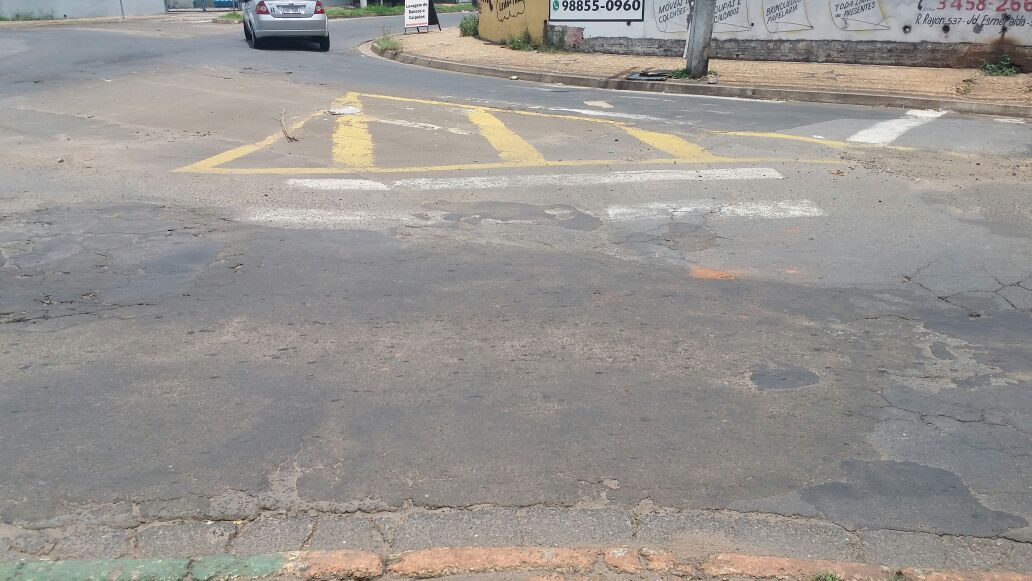 Plenário “Dr. Tancredo Neves”, em 15 de janeiro de 2.018.Isac Garcia Sorrillo“Isac Sorrillo”-vereado r-